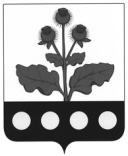 ГЛАВА БУТЫРСКОГО СЕЛЬСКОГО ПОСЕЛЕНИЯ РЕПЬЕВСКОГО МУНИЦИПАЛЬНОГО РАЙОНА ВОРОНЕЖСКОЙ ОБЛАСТИПОСТАНОВЛЕНИЕ«15» октября 2020 г. №4    с. БутыркиВ соответствии с Градостроительным Кодексом Российской Федерации, Федеральным законом от 06.10.2003 № 131-ФЗ «Об общих принципах организации местного самоуправления в Российской Федерации», Уставом Бутырского сельского поселения, решением Совета народных депутатов от 15.10.2018 г. №149 «Об утверждении положения о порядке организации и проведения публичных слушаний по вопросам градостроительной деятельности в Бутырском сельском поселении», глава Бутырского сельского поселения Репьевского муниципального района: постановляет:1. Назначить на 20 ноября 2020 года в 10 ч 00 мин публичные слушания по проекту изменений в правила землепользования и застройки Бутырского сельского поселения Репьевского муниципального района Воронежской области, а также по документации, согласно приложению № 1 к настоящему постановлению.2. Местом проведения публичных слушаний определить помещение администрации Бутырского сельского поселения, находящиеся по адресу: с. Бутырки, ул. Дружбы д.4, Репьевского района Воронежской области.3. Установить, что участниками публичных слушаний по проекту изменений в правила землепользования и застройки Бутырского сельского поселения Репьевского муниципального района Воронежской области, являются граждане, постоянно проживающие на территории Бутырского сельского поселения Репьевского муниципального района.4. Состав рабочего органа, уполномоченного на организацию и проведение публичных слушаний по проекту изменений в правила землепользования и застройки Бутырского сельского поселения Репьевского муниципального района Воронежской области (далее - рабочий орган), определяется в соответствии со статьей 5 Положения о порядке организации и проведения публичных слушаний по вопросам градостроительной деятельности в Бутырском сельском поселении, утвержденного решением Совета народных депутатов Бутырского сельского поселения от 15.10.2018 г. №149.5. Местонахождение рабочего органа: с. Бутырки, ул. Дружбы д.4, Репьевского района Воронежской области, тел.: 8 (47374) 34-5-23. Приемные часы в рабочие дни: с 8.00 до 16.15.6. Установить, что с материалами по проекту изменений в правила землепользования и застройки Бутырского сельского поселения Репьевского муниципального района Воронежской области, можно ознакомиться по месту нахождения рабочего органа, по месту размещения экспозиции и демонстрационных материалов (помещение администрации), а также на официальном сайте администрации Бутырского сельского поселения в сети Интернет.7. Предложить участникам публичных слушаний со дня официального опубликования настоящего постановления до дня проведения публичных слушаний направить в адрес рабочего органа предложения и замечания по обсуждаемому вопросу для включения их в протокол публичных слушаний.Предложить участникам публичных слушаний со дня открытия экспозиции демонстрационных материалов по проекту изменений в правила землепользования и застройки Бутырского сельского поселения Репьевского муниципального района Воронежской области, посетить экспозицию, а также внести свои предложения, замечания к проекту в письменном виде в соответствующую книгу учета посетителей экспозиции демонстрационных материалов по проекту изменений в правила землепользования и застройки Бутырского сельского поселения Репьевского муниципального района Воронежской области.Регистрация граждан, желающих выступить на публичных слушаниях, производится до 19 ноября 2020 года включительно по месту нахождения рабочего органа.8. Обнародовать в порядке определённом Уставом Бутырского сельского поселения, приложения N 1 и N 2 (оповещение о начале публичных слушаний) к настоящему постановлению.9. Дополнительно разместить указанные акты на официальном сайте администрации Бутырского сельского поселения в сети Интернет.10. Рабочему органу:- обеспечить размещение экспозиции демонстрационных материалов по проекту изменений в правила землепользования и застройки Бутырского сельского поселения Репьевского муниципального района Воронежской области, в помещении администрации (адрес: с. Бутырки, ул. Дружбы д.4, Репьевского района Воронежской области) в соответствии с требованиями действующего законодательства, правовых актов Бутырского сельского поселения по организации и проведению публичных слушаний;- обеспечить организацию и проведение публичных слушаний в соответствии с требованиями действующего законодательства, правовых актов Бутырского сельского поселения по организации и проведению публичных слушаний.                                                                                                         Приложение N 1к постановлению главы Бутырского сельского поселения от 15.10.2020 г. №4  ПРОЕКТПриложение N 2к постановлению главы Бутырского сельского поселения от 15.10.2020 г. №4ОПОВЕЩЕНИЕО НАЧАЛЕ ПУБЛИЧНЫХ СЛУШАНИЙНа публичные слушания, назначенные на 20 ноября 2020 года, представляются проект изменений в правила землепользования и застройки Бутырского сельского поселения Репьевского муниципального района Воронежской области.Экспозиция демонстрационных материалов по проекту изменений в правила землепользования и застройки Бутырского сельского поселения Репьевского муниципального района Воронежской области, открыта с 15 октября 2020 года по 19 ноября 2020 года в помещении администрации Бутырского сельского поселения по адресу: с. Бутырки, ул. Дружбы д.4, Репьевского района Воронежской области.Время работы экспозиции: с 08.00 до 16.00.Собрание участников публичных слушаний состоится 20 ноября 2020 года в 10.00 в помещении администрации Бутырского сельского поселения по адресу: с. Бутырки, ул. Дружбы д.4, Репьевского района Воронежской области.Регистрация граждан, желающих выступить на публичных слушаниях, производится до 19 ноября 2020 года включительно по месту нахождения рабочего органа по организации публичных слушаний.В период с момента опубликования настоящего извещение и до 19 ноября 2020 года участники публичных слушаний имеют право вносить предложения и замечания, касающиеся проекта изменений в правила землепользования и застройки Бутырского сельского поселения Репьевского муниципального района Воронежской области:1. В письменной или устной форме в ходе проведения собрания или собраний участников публичных слушаний.2. В письменной форме в адрес рабочего органа по организации публичных слушаний.3. Посредством записи в книге учета посетителей экспозиции демонстрационных материалов по проекту изменений в правила землепользования и застройки Бутырского сельского поселения Репьевского муниципального района Воронежской области.Рабочий орган по организации и проведению публичных слушаний по проекту землепользования и застройки Бутырского сельского поселения Репьевского муниципального района Воронежской области, расположен по адресу: с. Бутырки, ул. Дружбы д.4, Репьевского района Воронежской области (помещение администрации сельского поселения), тел.: 8 (47374) 34-5-23. Приемные часы в рабочие дни: с 8.00 до 16.00.Материалы по проекту подлежат обнародованию и размещению на официальном сайте администрации Бутырского сельского поселения в сети Интернет (www.butyr.ru).О назначении публичных слушаний по проекту изменений в правила землепользования и застройки Бутырского сельского поселения Репьевского муниципального района Воронежской областиГлава сельского поселенияК.М. Дмитрук